Adran Rheoli Adeiladau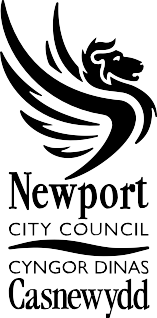 Ffurflen Gais am Drwydded Sgaffaldau/Palis(Deddf Priffyrdd 1980 Adran 169/172)Rhif y Cais: Rhif Derbyn (defnydd swyddfa)Dylai'r cais hwn gael ei gwblhau gan y person/cwmni sy'n dal Yswiriant Atebolrwydd Cyhoeddus am o leiaf£5,000,000 a'i anfon i'r Adran Rheoli Adeiladu, Cynllunio ac Adfywio Economaidd, Cyngor Dinas Casnewydd, Y Ganolfan Ddinesig, Casnewydd, De Cymru, NP20 4UR (Ffôn 01633 656656) er mwyn cyrraedd o leiaf saith diwrnod cyn y dyddiad y mae'r sgaffaldau/palis i'w codi.Codi SgaffaldauAMODAU:1.  Rhaid codi'r sgaffaldau gan gydymffurfio'n llawn â BS EN 12811-1 ( Offer gwaith dros dro rhan 1 sgaffaldau– gofynion perfformiad a dylunio cyffredinol.) Hefyd gyda Rheoliadau Gweithio ar Uchder 2005, Rheoliadau Adeiladu (Dylunio a Rheoli ) 2015 a chanllawiau TG 20:05 yr NASC.Cyfeirir yn benodol at reoliad 12 o'r Rheoliadau Gweithio ar Uchder ynghylch arolygiadau statudol.Gall methu â chydymffurfio â hyn annilysu'r drwydded. Rhaid i'r cofnod o arolygiadau sgaffaldiau fod ar gael i'w weld, gan swyddog awdurdodedig o'r awdurdod hwn, ar unrhyw adeg resymol, ar y safle, yn unol â chyfarwyddyd rheoliad 12(8) Rheoliadau WAH.Bydd lleoli'r sgaffaldau, ynghyd â'r rhagofalon diogelwch sy'n angenrheidiol, er boddhad yr Awdurdod PriffyrddBydd y sgaffaldau wedi eu paentio'n wyn hyd at o leiaf 1.8 metr o uchder gydag adrannau wedi'u gosod yn ôl defnydd a dyluniad y sgaffaldau. Rhaid i'r sgaffaldau gael arwydd gydag enw'r cwmni sydd wedi eu codi a rhif ffôn cyswllt. Mae angen eu goleuo'n ddigonol yn ystod oriau tywyllwch, er boddhad yr awdurdod priffyrdd.Rhaid cynnal llwybr cerdded addas a phriodol i gerddwyr bob amser. Ni ddylai addasiadau i'r sgaffald i gyflawni hyn amharu ar sefydlogrwydd y strwythur i gyflawni hyn. Rhaid darparu llwybrau amgen i gerddwyr os oes angen a rhaid cytuno ar hyn cyn codi'r sgaffaldau a bod er boddhad yr awdurdod priffyrdd.Ni fydd y sgaffaldau'n rhwystro mynediad i Ymgymerwyr Statudol i siambrau, blychau, tyllau archwilio, hydrantau, teledu cylch cyfyng ac ati tanddaearol.Ni fydd unrhyw ran o’r sgaffaldau llorweddol ar lefel y codiad cyntaf yn llai na 2.483 metr (8 troedfedd) uwchben wyneb y briffordd.Bydd y Cyngor, fel yr Awdurdod Priffyrdd, yn cael ei indemnio yn erbyn unrhyw hawliadau sy'n codi o ganlyniad i godi, bodolaeth neu dynnu'r sgaffaldau ymaith.Mae angen prawf o £5,000,000 o Yswiriant Atebolrwydd Cyhoeddus cyn i drwydded sgaffaldau gael ei chyhoeddi.Bydd y sgaffaldau'n cael eu codi am yr isafswm amser sydd ei angen i wneud y gwaith. Rhaid cyflwyno a chymeradwyo manylion Rheoli Traffig cyn rhoi trwydded lle mae potensial i fynd ar y briffordd. Bydd pob arwydd yn cael ei greu yn unol â'r Llawlyfr Arwyddion Traffig (Pennod 8).Bydd llinellau golwg priffordd fertigol a llorweddol yn cael eu cynnal bob amser,Bydd unrhyw ddifrod i'r briffordd sy'n deillio o godi, gweithredu neu dynnu'r sgaffaldau, yn cael ei gywiroBydd y codiad cyntaf yn cael ei orchuddio â byrddau sgaffaldau.Bydd camau effeithiol yn cael eu rhoi ar waith i atal pobl rhag cael eu taro gan wrthrychau sy'n gostwng, ac mae angen darparu tramwyfa ddiogel, gwarchodwyr, rhwydi ffasâd, ffaniau Gofyniad ychwanegol ar gyfer sgaffaldau Canol y Ddinas:Mae angen diogelu'r palmant o dan y sgaffald cyfan gan ddefnyddio DPM a byrddau ply i atal niweidio'r palmant a'r sgaffaldau a godwyd arnynt.Codi Palisau AMODAU:Bydd lleoli'r palisau, ynghyd â'r rhagofalon diogelwch sy'n angenrheidiol, er boddhad yr Awdurdod PriffyrddDylid cynnal o leiaf 1.2m o led clir ar y llwybr troed bob amser at ddefnydd cerddwyr.Lle na ellir cynnal lled clir 1.2m o droedffordd, rhaid darparu llwybr cerdded wedi'i arwyddo a'i warchod ar gyfer cerddwyr, er boddhad yr Awdurdod PriffyrddRhaid goleuo'r palis naill ai fel rhodfa i gerddwyr a/neu at ddibenion rhybuddio er boddhad yr Awdurdod Priffyrdd.Ni fydd y palisau'n rhwystro mynediad i Ymgymerwyr Statudol i siambrau, blychau, tyllau archwilio, hydrantau, teledu cylch cyfyng ac ati tanddaearol.Bydd unrhyw waith cloddio yn y Briffordd Gyhoeddus i godi palis  yn amodol ar gytundeb blaenorol yr Awdurdod Priffyrdd, ac mae angen trwydded ychwanegol (Trwydded Agor Breifat). Dylid nodi y byddai angen ffi ychwanegol a blaendal y gellir ei ad-dalu yn yr amgylchiadau hyn.Ni chaniateir unrhyw waith ar y briffordd gyhoeddus nac i'r briffordd gyhoeddus o fewn terfynau'r palis heb gymeradwyaeth yr Awdurdod Priffyrdd ymlaen llaw a bydd ar sail Trwydded Agor Breifat (os yw'n berthnasol).Bydd y Cyngor, fel yr Awdurdod Priffyrdd, yn cael ei indemnio yn erbyn unrhyw hawliadau sy'n codi o ganlyniad i godi, bodolaeth neu dynnu'r palis ymaith.Mae angen prawf o £5,000,000 o Yswiriant Atebolrwydd Cyhoeddus cyn i drwydded palis gael ei chyhoeddi.Bydd y palis yn cael ei godi am yr isafswm amser sydd ei angen i wneud y gwaith. Rhaid cyflwyno a chymeradwyo manylion Rheoli Traffig cyn rhoi trwydded lle mae potensial i fynd ar y briffordd. Bydd pob arwydd yn cael ei greu yn unol â'r Llawlyfr Arwyddion Traffig (Pennod 8).Rhaid i'r palis fod wedi ei baentio mewn lliw(au) y cytunwyd arnynt gan yr Awdurdod Priffyrdd.Bydd llinellau golwg priffordd fertigol a llorweddol yn cael eu cynnal bob amser. Bydd unrhyw ddifrod i'r briffordd sy'n deillio o godi, gweithredu neu dynnu'r palis yn cael ei gywiroSYLWERRhaid i bob sgaffald a phalis gael hysbysiad ynghlwm ag enw'r cwmni sgaffaldau/palis a rhif ffôn cyswllt 24 awr1Enw’r Ymgeisydd 	  Cyfeiriad 	 	Cod Post 	Enw Cyswllt	Rhif FfônSymudol/Rhif y Tu Allan i Oriau (pwysig) 	2 Hoffem wneud cais am drwydded i ganiatáu codi sgaffaldau	a/neu balis	ar y briffordd gyhoeddus y tu allan i'r fangre a nodir isod (rhowch farc yn y blwch/blychau perthnasol)3 Lleoliad y Safle 	 	Cod Post 	4 Enw'r Contractwr Sgaffaldau 	  Cyfeiriad 	 	Cod Post 	Enw Cyswllt	Rhif FfônSymudol/Rhif y Tu Allan i Oriau (pwysig) 	5 Dyddiad arfaethedig:	Codi:	Symud ymaith: Hyd y strwythur arfaethedig ar y briffordd:	metrMaint ymwthio ar neu dros y briffordd: 	Mwyafswm	metrau	Lleiafswm	metrau Lled y llwybr troed fydd ar ôl i'rcyhoeddi y tu mewn i'r strwythur:	Mwyafswm	metrau	Lleiafswm	metrauLled y llwybr troed a fydd ar ôlheb rwystr y tu allan i’r strwythur:	Mwyafswm	metrau	Lleiafswm	metrauRhowch fraslun o’ch cynigion, gyda’r dimensiynau wedi eu nodi’n llawn, gyda chynllun (ac adrannau os yn briodol) a'i atodi at y cais hwn6Rydym wedi darllen ac yn cytuno i gydymffurfio â'r telerau ac amodau sydd drosodd.Rydym yn amgáu ffi trwydded o £150.00 am 3 mis. (Siec, arian parod, cerdyn debyd neu gredyd wrth y cownter. Siec os yn cael ei bostio).Amgaeaf gopi o'm tystysgrif yswiriant atebolrwydd cyhoeddus am o leiaf £5,000,000. Llofnod                                                              Dyddiad